Согласно ФГОС нового поколения успешность современного человека определяют ориентированность на знания и использование новых технологий, активная жизненная позиция, установка на рациональное использование своего времени и проектирование своего будущего, эффективное социальное сотрудничество, здоровый и безопасный образ жизни.В качестве ценностных ориентиров новых стандартов выделено формирование российской идентичности как условие: укрепления российской государственности развития в России гражданского общества;повышения конкурентоспособности отечественного человеческого капитала.Методологической основой стандарта выступает «Концепция духовно-нравственного развития и воспитания личности гражданина», определившая воспитательный идеал и базовые национальные ценности.  Приоритет воспитания в рамках новых ФГОС нашел подтверждение и в первом разделе основной образовательной программы основного общего образования, где уделяется большое внимание вопросам организации воспитательного процесса в школе, предусматривающее системность в его реализации.Системообразующие направления воспитания определенные в программе (гражданское, патриотическое, нравственное, экологическое и др.) должны «пронизывать» учебный процесс, выходя во внеурочную и внешкольную деятельность, создавая тем самым воспитательное пространство в котором гармонично развивается личность ребенка. При этом необходимо учитывать уже имеющийся опыт работы образовательных учреждений.Инновацией в структуре Базисного образовательного плана нового ФГОС выступает то, что в нем выделены три раздела: инвариантная часть, вариативная часть и внеурочная деятельность учащихся, осуществляемая во второй половине дня.Согласно Федеральному базисному учебному плану для общеобразовательных учреждений Российской Федерации организация занятий по направлениям внеурочной деятельности является неотъемлемой частью образовательного процесса в школе.В новом ФГОС воспитание рассматривается как миссия образования, как ценностно-ориентированный процесс. Оно должно охватывать и пронизывать собой все виды образовательной деятельности: учебную (в границах разных образовательных дисциплин) и внеурочную.Внеурочная деятельность учащихся объединяет все виды деятельности школьников (кроме учебной деятельности на уроке), в которых возможно и целесообразно решение задач воспитания и социализации.Формы организации образовательного процесса, чередование учебной и внеурочной деятельности в рамках реализации основной образовательной программы общего образования определяет школа          В ГКООУ СШИ  им М.С.Бароева  внеурочная деятельность представлена следующими направлениями работы:Общеинтеллектуальное;Духовно-нравственное;Спортивно-оздоровительное;Направления внеурочной деятельности являются содержательным ориентиром и представляют собой приоритетные направления при организации внеурочной деятельности и основанием для построения соответствующих образовательных программ ОУ.Цель: создание эффективных условий развивающей среды для воспитания и социализации школьников 5-х классов в процессе организации внеурочной деятельности.Задачи:выявление интересов, склонностей, способностей, возможностей учащихся к различным видам деятельности;оказание помощи в поисках «себя», путем предоставления широкого спектра элективных курсов, кружков, секций;создание условий для индивидуального развития ребенка в избранной сфере внеурочной деятельности;формирование системы компетенций в избранном направлении деятельности;развитие опыта творческой деятельности, творческих способностей;создание условий для реализации приобретенных знаний, умений и навыков;развитие опыта неформального общения, взаимодействия, сотрудничества;расширение рамок общения с социумом;- достижение личностных и метапредметных результатов.Описание модели.Основная идея модели: создание педагогических условий развивающей среды для воспитания и социализации школьников 5-х классов в процессе организации внеурочной деятельности.Для реализации внеурочной деятельности в школе-интернате определена следующая организационной модель,  которая исходя из задач, форм и содержания внеурочной деятельности включает следующие компоненты:Учебный план образовательного учреждения, часть, формируемую участниками образовательного процесса.Дополнительные образовательные программы самого общеобразовательного учреждения (система дополнительного образования).Образовательные программы учреждений дополнительного образования детей, а также учреждений культуры и спорта, на договорной основе:  Дворец детского и юношеского творчестваИндивидуальная коррекционная работа, психолого-педагогическое и социальное сопровождения школьников.-    Классное руководство.Внеурочная деятельность, как и деятельность обучающихся в рамках уроков направлена на достижение результатов освоения основной образовательной программы. Но в первую очередь - это достижение личностных и метапредметных результатов. Это определяет и специфику внеурочной деятельности, в ходе которой обучающийся не только и даже не столько должен узнать, сколько научиться действовать, чувствовать, принимать решения и др.Во внеурочной деятельности используются разнообразные формы работ обучающихся (экскурсии, кружковые и секционные занятия, клубные заседания, круглые столы, конференции, диспуты, школьные научные общества, олимпиады, соревнования, поисковые и научные исследования, общественно полезные практики и т.д.),  которые отличны от урочной системы обучения.Внеурочная деятельность в соответствии с ФГОС включена в основную образовательную программу. Время, отводимое на внеурочную деятельность, определяет образовательное учреждение самостоятельно, исходя  из необходимости  обеспечить достижение планируемых результатов,  реализации основной образовательной программы,  на основании запросов обучающихся, родителей (законных представителей), а также имеющихся кадровых, материально-технических и других условий.Виды и направления внеурочной деятельности тесно связаны между собой. При организации внеурочной деятельности  в 5 классах будут использованы  следующие ресурсы школы-интерната: педагоги дополнительного образования, классные руководители, учителя - предметники, социально-психологическая служба ГКООУ СШИ. Необходимо создать такую инфраструктуру полезной занятости учащихся во второй половине дня, которая способствовала бы обеспечению удовлетворения их личных потребностей. Дети идут на занятия по выбору в зависимости от своих интересов. Для ребенка создается особое образовательное пространство, позволяющее развивать собственные интересы, успешно проходить социализацию на новом жизненном этапе, осваивать культурные нормы и ценности.Ожидаемые результаты:развитие индивидуальности каждого ребёнка в процессе самоопределения в системе внеурочной деятельности;приобретение школьником социальных знаний (об общественных нормах, об устройстве общества, о социально одобряемых и неодобряемых формах поведения в обществе и т.п.), понимания социальной реальности и повседневной жизни;формирование позитивного отношения школьника к базовым ценностям общества (человек, семья, Отечество, природа, мир, знания, труд, культура), ценностного отношения к социальной реальности в целом;воспитание уважительного отношения к своему городу, школе, классу;получение школьником опыта самостоятельного социального действия;формирования коммуникативной, этической, социальной, гражданской компетентности школьников;формирования коммуникативной, этической, социальной, гражданской компетентности школьников;формирования у детей социокультурной идентичности: страновой (российской), этнической, культурной, тендерной и др.увеличение числа детей, охваченных организованным досугом;воспитание у детей толерантности, навыков здорового образа жизни;формирование чувства гражданственности и патриотизма, правовой культуры, осознанного отношения к профессиональному самоопределению;реализация, в конечном счете, основной цели программы - достижение учащимися необходимого для жизни в обществе социального опыта и формирование в них принимаемой обществом системы ценностей.Недельный учебный план внеурочной деятельности
в рамках реализации ФГОС ООО для 5 класса на 2015-2016 учебный год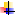 НаправлениеНазвание модуля,спецкурса и т.д.КоличествочасовКоличествочасовНаправлениеНазвание модуля,спецкурса и т.д.5А5БОбщеинтеллектуальное«Юные Пифагоры»11ОбщеинтеллектуальноеФакультатив «Лингвисты»11Духовно-нравственное«Лица Лондона»11СпортивнооздоровительноеЛФК11